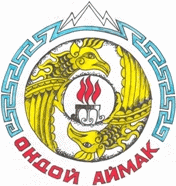         РАСПОРЯЖЕНИЕ                                     		               JААКАНОт «22» апреля 2022 г                                  		                 № 14/1	О недопущении составления неофициальной отчетности и использования поддельных документовДля исполнения положений ФЗ №273 от 25 декабря 2008 года «О противодействии коррупции»РАСПОРЯЖАЮСЬ:1. Установить персональную ответственность сотрудников сельской администрации МО «Елинское сельское поселение» за создание неофициальной отчетности и поддельных документов.
2. Ведущему специалисту Пиянтиной А.Р. регулярно проводить проверку подлинности документов.
3. При установлении подлинности обращать внимание на наличие подписей, соответствие дат операций датам их отражения в документации. Анализировать взаимосвязанные документы, проверять фактическое состояние дел.
4. Ведущему специалисту Пиянтиной А.Р. донести до подчиненных сотрудников сведения о недопустимости создания поддельных документов.
5. Контроль за исполнением настоящего распоряжения оставляю за собой.Глава Елинского сельского поселения							А.Б.Ялбаков Российская ФедерацияРеспублика Алтай	Елинскоесельское поселениеСельская администрация649433, РФ, РА, Онгудайский район, с. Ело, ул. Кайырлыкская, 148-388-45-21-3-43, 21-3-71elinskoe@mail.ruРоссия ФедерациязыАлтай РеспубликаJолонынJурт  jеезезиJурт администрация649433, РФ, РА, Онгдой аймак,Jоло jурт, ул. Кайырлыкская, 148-388-45-2-3-43, 21-3-71elinskoe@mail.ru